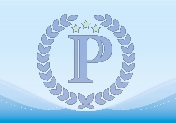 ПОЛОЖЕНИЕо предоставлении гражданам платных услуг по медицинской реабилитации1.ОБЩИЕ ПОЛОЖЕНИЯ Настоящее Положение определяет порядок и условия предоставления Санаторием «Россия» - НКФ ФГБУ «НМИЦ РК» Минздрава России (далее Санаторий «Россия») гражданам платных услуг по медицинской реабилитации. Настоящее Положение разработано в соответствии с Законом РФ «Об основах охраны здоровья граждан в Российской Федерации» от 21 ноября 2011 г. № 323-ФЗ; Приказом Минздрава России №788 н от 31.07.2020г. «Об утверждении порядка организации медицинской реабилитации взрослых», Законом РФ «О защите прав потребителей» от 07.02.1992г.; Постановлением Правительства РФ «Об утверждении Правил предоставления медицинскими организациями платных медицинских услуг» от 4 октября 2012 г. №1006; Постановлением Правительства РФ ”06 утверждении правил оказания медицинской помощи иностранным гражданам на территории Российской Федерации» от 01.09.2005 ТЫ 546; Приказом Минздравсоцразвития РФ от 27.12.2011 1664н «Об утверждении номенклатуры медицинских услуг»; Лицензией «На право осуществления медицинской деятельности»; приказами и распоряжениями главного врача Санатория; другими нормативно-правовыми актами, регламентирующими виды деятельности Санатория и действующими на территории Российской Федерации. При оказании платных услуг сохраняется установленный режим работы учреждения, объем, доступность и качество медицинской помощи, оказываемой в соответствии с установленным планом. Для целей настоящего Положения используются следующие основные понятия:«платные медицинские услуги» — медицинские услуги, предоставляемые на возмездной основе за счет личных средств граждан, средств юридических лиц и иных средств на основании договоров, в том числе договоров добровольного медицинского страхования (далее — договор);«потребитель» — физическое лицо, имеющее намерение получить либо получающее платные медицинские услуги лично в соответствии с договором. Потребитель, получающий платные медицинские услуги, является пациентом, на которого распространяется действие Федерального закона от 21.11.2011 № 323-ФЗ «Об основах охраны здоровья граждан в Российской Федерации»;«заказчик» — физическое (юридическое) лицо, имеющее намерение заказать (приобрести) либо заказывающее (приобретающее) платные медицинские услуги в соответствии с договором в пользу потребителя.1.5 Санаторий «Россия» предоставляет платные услуги по медицинской реабилитации:при самостоятельном обращении за получением медицинских услуг, за исключением случаев и порядка, предусмотренных статьей 21 Федерального закона от 21.11.2011 № 323-ФЗ «Об основах охраны здоровья граждан в Российской Федерации», и случаев оказания скорой, в том числе скорой специализированной, медицинской помощи и медицинской помощи, оказываемой в неотложной или экстренной форме;гражданам иностранных государств, лицам без гражданства, за исключением лиц, застрахованных по обязательному медицинскому страхованию;на иных условиях, чем предусмотрено программой государственных гарантий бесплатного оказания гражданам медицинской помощи и территориальной программой государственных гарантий бесплатного оказания гражданам медицинской помощи в Ставропольском крае и (или) целевыми программами.1.6 В случае если при предоставлении платных услуг по медицинской реабилитации потребуется предоставление дополнительных медицинских услуг по экстренным показаниям для устранения угрозы жизни потребителя при внезапных острых заболеваниях, состояниях, обострениях хронических заболеваний, такие медицинские услуги оказываются без взимания платы в соответствии с Федеральным законом от 21.11.2011 № 323-ФЗ «Об основах охраны здоровья граждан в Российской Федерации».1.7 В условиях санатория «Россия» осуществляется второй и третий этап медицинской реабилитации для пациентов, требующих круглосуточного наблюдения при оказании специализированной медицинской помощи, осуществляется в стационарных условиях в отделении медицинской реабилитации пациентов с нарушением функции периферической нервной системы и костно-мышечной системы, отделении медицинской реабилитации пациентов с нарушением функции центральной нервной системы, отделении медицинской реабилитации пациентов с соматическими заболеваниями.На медицинскую реабилитацию принимаются пациенты для оказания первичной специализированной медико-санитарной помощи в амбулаторных условиях, условиях дневного стационара и (или) при оказании специализированной медицинской помощи в стационарных условиях пациентам, состояние которых оценивается 1-3 баллов по ШРМ.Минимальный срок пребывания по медицинской реабилитации на возмездной основе 9 койко-дней. При необходимости пациентам открывается лист временной нетрудоспособности, сроком до 15 дней. Расчетный час: заезд 00.00, выезд до 23.59.Перечень услуг, входящих в программу медицинской реабилитации, утверждаются главным врачом Санатория «Россия».2. ПОРЯДОК ИНФОРМИРОВАНИЯ ПОТРЕБИТЕЛЕЙ И ЗАКАЗЧИКОВ О ПРЕДОСТАВЛЯЕМОЙ ПЛАТНОЙ УСЛУГЕ ПО МЕДИЦИНСКОЙ РЕАБИЛИТАЦИИСанаторий «Россия» посредством размещения на сайте https://russia-sanatorii.ru/ в информационно-телекоммуникационной сети «Интернет», а также на информационных стендах (стойках) бесплатно предоставляет потребителям и заказчикам следующую информацию:наименование;адрес места нахождения;сведения о лицензии на осуществление медицинской деятельности (номер и дата регистрации, перечень работ (услуг), составляющих медицинскую деятельность Санаторий «Россия» в соответствии с лицензией, наименование, адрес места нахождения и телефон выдавшего ее лицензирующего органа);перечень программ оказания платных услуг по медицинской реабилитации с указанием цен в рублях, сведения об условиях, порядке, форме предоставления медицинских услуг и порядке их оплаты;сведения о медицинских работниках, участвующих в предоставлении платных услуг по медицинской реабилитации, об уровне их профессионального образования и квалификации;режим работы Санатория «Россия», график работы медицинских работников, участвующих в предоставлении платных услуг по медицинской реабилитации;адреса и телефоны министерства здравоохранения Российской Федерации, Управления Федеральной службы по надзору в сфере защиты прав потребителей и благополучия человека Российской Федерации.3. ПОРЯДОК И УСЛОВИЯ ОКАЗАНИЯ ПЛАТНЫХ МЕДИЦИНСКИХ УСЛУГ3.1. Госпитализация пациента в Санаторий «Россия» для оказания платной услуги по профилю «медицинская реабилитация» осуществляется по заявлению пациента, заполненного в отделе бронирования и размещения санатория, направленного по электронной почте market-rus@nmicrk.ru, а также через форму бронирования на официальном сайте санатория www.russia-sanatorii.ru. Заявление должно включать все необходимые для рассмотрения и оформления сведения о пациенте, включая полное имя, сроки предполагаемого заезда/отъезда, категорию номера (палаты). Срок согласования заявки три рабочих дня.3.2 Платные услуги по медицинской реабилитации предоставляются при соблюдении следующих условий:наличие заключенного договора на оказание платных услуг по медицинской реабилитации;поступление денежных средств на расчетный счет или в кассу Санатория «Россия» на условиях 100% предоплаты;наличие информированного добровольного согласия потребителя (законного представителя потребителя), данного в порядке, установленном законодательством Российской Федерации об охране здоровья граждан; наличие составленной врачом Санатория «Россия» программы лечения при оказании медицинских услуг в условиях стационара.3.3 Санаторий «Россия» оказывает платные медицинские услуги в соответствии с требованиями действующего законодательства Российской Федерации, в том числе предъявляемыми к качеству медицинских услуг, с соблюдением порядков оказания медицинской помощи и стандартов медицинской помощи, утвержденных Министерством здравоохранения Российской Федерации.3.5 По результатам оказания платных услуг по медицинской реабилитации на основании договоров, заключенных непосредственно между потребителем и Санаторием «Россия», а также между потребителем, заказчиком – физическим лицом и Санаторием «Россия», потребителю выдается выписной эпикриз, акт оказанных услуг и итоговый чек. По результатам оказания иных платных медицинских услуг потребитель ставит свою подпись в акте оказанных услуг. Медицинская карта стационарного больного относятся к первичной медицинской документации, хранятся в архиве Санатория «Россия» и потребителям не выдаются. По письменному заявлению потребителя выдаются заверенные копии медицинской документации, имеющейся в санатории «Россия». В случае отказа потребителя после заключения договора от получения медицинских услуг договор расторгается. Санаторий «Россия» информирует потребителя (заказчика) о расторжении договора по инициативе потребителя, при этом потребитель (заказчик) оплачивает Санаторию «Россия» фактически понесенные расходы, связанные с исполнением обязательств по договору.4. ОТВЕТСТВЕННОСТЬ ЗА ОРГАНИЗАЦИЮ ОКАЗАНИЯ ПЛАТНЫХ УСЛУГ ПО МЕДИЦИНСКОЙ РЕАБИЛИТАЦИИ4.1 Ответственность за организацию оказания услуг по медицинской реабилитации несёт руководитель медицинской организации.4.2 Ответственным лицом за организацию оказания услуг по медицинской реабилитации является лицо, уполномоченное приказом главного врача санатория.4.3 Руководители структурных подразделений санатория, медицинские и иные работники санатория несут ответственность за соблюдение настоящего Положения в пределах их компетенции.4.4 Лица, допустившие нарушения настоящего Положения несут ответственность в соответствии с законодательством Российской Федерации.